Lyle Arnett, Jr.Student Moviemaking (“December 1982”)University of Central Arkansas14th	September2012In Memory of John Orval ThomasArkansas Society for Cinema & Television Production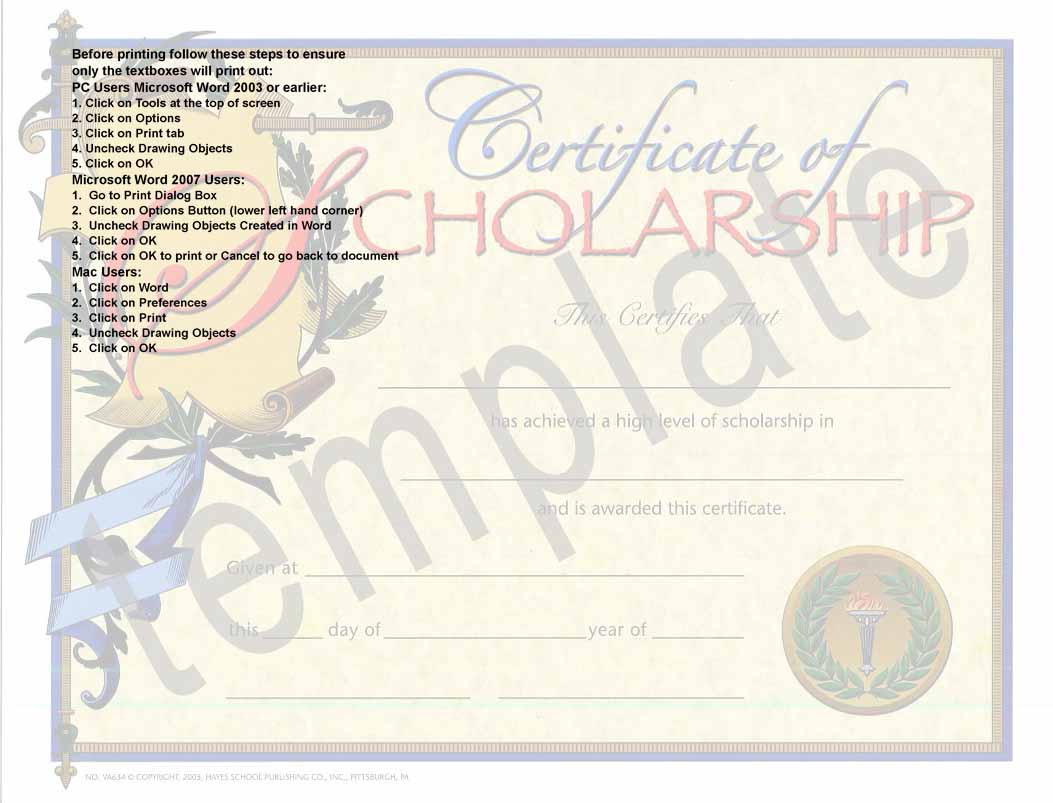 